
Action:	TSAG RG-SC invited to adopt this agenda.TSAG RG-SC mailing list: t17tsagwm@lists.itu.intTSAG RG-SC SharePoint: https://extranet.itu.int/sites/itu-t/studygroups/2017-2020/tsag/sc/SitePages/Home.aspxAppendix – Work items of TSAG-RG-SC___________________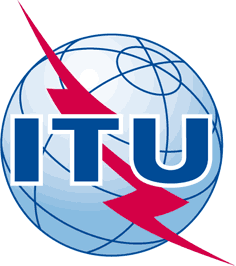 INTERNATIONAL TELECOMMUNICATION UNIONTELECOMMUNICATION
STANDARDIZATION SECTORSTUDY PERIOD 2017-2020INTERNATIONAL TELECOMMUNICATION UNIONTELECOMMUNICATION
STANDARDIZATION SECTORSTUDY PERIOD 2017-2020INTERNATIONAL TELECOMMUNICATION UNIONTELECOMMUNICATION
STANDARDIZATION SECTORSTUDY PERIOD 2017-2020TSAG-TD128INTERNATIONAL TELECOMMUNICATION UNIONTELECOMMUNICATION
STANDARDIZATION SECTORSTUDY PERIOD 2017-2020INTERNATIONAL TELECOMMUNICATION UNIONTELECOMMUNICATION
STANDARDIZATION SECTORSTUDY PERIOD 2017-2020INTERNATIONAL TELECOMMUNICATION UNIONTELECOMMUNICATION
STANDARDIZATION SECTORSTUDY PERIOD 2017-2020TSAGINTERNATIONAL TELECOMMUNICATION UNIONTELECOMMUNICATION
STANDARDIZATION SECTORSTUDY PERIOD 2017-2020INTERNATIONAL TELECOMMUNICATION UNIONTELECOMMUNICATION
STANDARDIZATION SECTORSTUDY PERIOD 2017-2020INTERNATIONAL TELECOMMUNICATION UNIONTELECOMMUNICATION
STANDARDIZATION SECTORSTUDY PERIOD 2017-2020Original: EnglishQuestion(s):Question(s):Question(s):N/AGeneva, 26 February – 2 March 2018TDTDTDTDTDSource:Source:Source:Rapporteur, RG-SCRapporteur, RG-SCTitle:Title:Title:Draft agenda RG-SC “Strengthening Cooperation/Collaboration” meeting, 28 February 2018, 11:15 - 12:30 CET, and 1 March 2018, 9:30 - 12:30Draft agenda RG-SC “Strengthening Cooperation/Collaboration” meeting, 28 February 2018, 11:15 - 12:30 CET, and 1 March 2018, 9:30 - 12:30Purpose:Purpose:Purpose:DiscussionDiscussionContact:Contact:Glenn Parsons
Rapporteur TSAG RG-SCGlenn Parsons
Rapporteur TSAG RG-SCTel:	+1 613 963 8141
E-mail: glenn.parsons@ericsson.comKeywords:RG-SC agendaAbstract:This TD provides the draft agenda for RG-SC meeting, 28 February 2018, 11:15 - 12:30 CET, and 29 February 2018, 1 March 2018, 9:30 - 12:30.Timing#Agenda ItemDocsSummary and ProposalWednesday1115-1230Thursday 0930-1230TSAG Rapporteur Group on Strengthening Cooperation/ Collaboration (RG-SC)11151Opening and welcome2Rapporteur, TSAG Rapporteur Group on Strengthening Cooperation/ Collaboration: draft agendaTD128This TDprovides the draft agenda for RG-SC meeting.TSAG RG-SC invited to adopt this agenda.3Recap of previous discussions3.1TSAG: Report of the last TSAG meetingTSAG-R1TD86Report of the first TSAG meeting held in Geneva, 1-4 May 2017Report TSAG Rapporteur Group “Strengthening Collaboration” meeting, 3 May 20174ITU-T representative to ISO/IEC/ITU-T Joint Task Force on effective collaboration: Information on ISO/IEC/ITU-T Joint Task Force on effective collaboration (JTFEC)TD242This TD provides information on the ISO/IEC/ITU-T Joint Task Force on effective collaboration, its status and current achievements, and planned future work of JTFEC.TSAG to take note of this TD.TSAG is invited to discuss the drafted communication flyer, and to discuss the ideas and perspectives on coordinated organization of future standardization work.TSAG is invited to appoint additional representatives to JTFEC.5Incoming liaison statements on external relations5.1TSB: List of incoming and outgoing liaison statementsTD170-R1This TD summarizes the received incoming liaison statements to TSAG, received since 5 May 2017.5.2ILSs on IAB statement on IPv6 (ref. TSAG LS 3)5.2.1ITU-T Study Group 2: LS/r on the IAB Statement on IPv6 (reply to TSAG-LS3) [from ITU-T SG2]TD227SG2 received an incoming liaison from TSAG communicating a statement from the Internet Architecture Board (IAB) on Internet Protocol version 6 (IPv6). TSAG invited SG2 to review and provide feedback.5.2.2ITU-T Study Group 5: LS/r on the IAB statement on IPv6 (reply to TSAG - LS 3 -E) [from ITU-T SG5]TD173ITU-T Study Group 5 reviewed the Internet Architecture Board (IAB) statement on Internet Protocol version 6 (IPv6), provided by TSAG and responded accordingly.5.2.3ITU-T Study Group 12: LS/r on the IAB statement on IPv6 (reply to TSAG-LS3) [from ITU-T SG12]TD209SG12 Recommendations are ready for wider IPv6 Deployment.5.2.2ITU-T Study Group 20: LS/r on the IAB statement on IPv6 (reply to TSAG - LS 3 -E) [from ITU-T SG20]TD199TSAG liaises with all ITU-T SGs on IAB statement on IPv6. This liaison answers TSAG - LS 3.5.3ILSs on external collaboration5.3.1ITU-T SG5: LS on ITU-T Study Group 5 report on SG5 as the lead study group on electromagnetic compatibility, lightning protection and electromagnetic effects; ICTs related to the environment, climate change, energy efficiency and clean energy and circular economy, including e-waste [from ITU-T SG5]TD149This liaison statement informs TSAG on SG5 lead roles and gives an update on SG5 activities from March 2017 until February 2018. Section 4 addresses Collaboration with other SGs and external organizations.5.3.2ITU-T SG9 Chairman: SG9 lead study group reportTD150This document provides SG9 report as lead study group activities on integrated broadband cable and television networks.Section 2 addresses Collaboration with external organizations.5.3.3ITU-T SG11 Chairman: ITU-T SG11 Lead Study Group ReportTD151This report contains the report of the ITU-T SG11 on lead study group activities (May 2017-February 2018).Section 2.2 reports on external collaborations.5.3.4ITU-T SG12 Chairman: Report on SG12 lead activities and cooperation with other SDOs (April 2017 – February 2018)TD152In line with WTSA-16 Resolution 1, this report (1) provides updates about the SG12 lead study group activities; and (2) reports in section 2 on fostered cooperation and coordination activities with other standardization organizations.5.3.6ITU-T Study Group 17: LS on Study Group 17 report on SG17 as the lead study group on securityTD236ITU-T SG17 lead study group report on security.Section 5 reports on Collaboration with other organizations.5.3.7ITU-T Study Group 17: LS on Study Group 17 report on SG17 as the lead study group on languages and description techniques [from ITU-T SG17]TD238ITU-T SG17 lead study group report on security.Section 4 reports on Collaboration with other SGs and external organizations.5.3.8ITU-T Study Group 20 Chairman: LS on ITU-T SG20 Lead Study Group Report [from ITU-T SG20]TD157This report contains the report of the ITU-T SG20 on lead study group activities (March 2017-February 2018).Sections 2.3 (oneM2M), 5 and 7 address external collaboration.5.3.9ITU-T Liaison Officer to JTC 1: Report of the ISO/IEC JTC 1 Plenary, 2-6 October 2017TD162-R1This document gathers items discussed by the ISO/IEC JTC 1 Plenary meeting (2-6 October 2017 in Vladivostok, Russian Federation), which are relevant to TSAG and proposes actions for TSAG when appropriate.5.3.9ITU-T representative to ISO/IEC/ITU-T Joint Task Force on effective collaboration: Information on ISO/IEC/ITU-T Joint Task Force on effective collaboration (JTFEC)TD242This TD provides information on the ISO/IEC/ITU-T Joint Task Force on effective collaboration, its status and current achievements, and planned future work of JTFEC.TSAG to take note of this TD.TSAG is invited to discuss the drafted communication flyer, and to discuss the ideas and perspectives on coordinated organization of future standardization work.TSAG is invited to appoint additional representatives to JTFEC.6Contributions on external relations6.1China Mobile, Ministry of Industry and Information Technology (MIIT) of China: Proposal of strengthening cooperation with other international standardization organizations on activities of IMT-2020C27-R2This contribution proposes to strengthen cooperation with other international standardization organizations on activities of IMT-2020, including the introduction of present activities and progresses related to IMT-2020 future networks in ITU-T, the key points of China Mobile’s work regarding 5G networks in 3GPP and suggestions of strengthening cooperation between ITU-T and other SDOs on activities of IMT-2020.Proposes to strengthen cooperation with other international standardization organizations on activities of IMT-2020 with positive and double win spirit, to ensure the productive and practical standard solution to the global ICT industry. Specific suggestions are as follows:1)	A white paper on standard strategy related to “IMT-2020 network” is advised to be drafted, published and updated annually by ITU-T, and this work is suggested to be taken by TSAG Rapporteur Group on Standardization Strategy (RG-StdsStrat);2)	Timely update the progress of standardization outputs in ITU-T SG13 and other related SGs, especially the consented standard recommendations, to inform other SDOs related work and achievements;3)	Related to IMT-2020 network, ITU-T has already published several basic and essential recommendations, such as “Terms and definitions for IMT-2020 network” (Y.3100), “Requirements of IMT-2020 network” (Y.3101) etc., which can be highly recommended as the fundamental documents for other SDOs’ work for reference. In this way, ITU-T can expand influence in the area of IMT-2020.4)	Explore the potential approach to cooperate with other SDOs to work together to output some Standard Recommendations or specifications, especially on terms, requirements and high level architecture.5)	Strengthen the research and accelerate the Recommendations of advanced IMT-2020 network, and strengthen the cooperation with other SDOs (e.g., 3GPP) on the technical areas in Fixed mobile convergence, network slicing, ICN, orchestration.6)	Strengthen the cooperation with other Open Source organizations (e.g., ONAP) on the network slicing and orchestration.7)	Considering open and exploring research work, explore the potential approach to output achievements to other SDOs beyond liaisons.8)	Accelerate the developing of new Recommendations with new technologies on IMT-2020 transport network to meet the requirements from many ITU members. It’s suggested that ITU-T SG15 should be more open to new technologies.6.2FiberHome Technology Group: Strength standardization on IMT-2020/5G transport network and cooperation between SDOsC29IMT-2020/5G transport network is one of the key factors of IMT-2020/5G network. Unified standardization should be set up in ITU-T. Continuous innovation for transport technology to meet the requirements of IMT-2020/5G services application and network evolution. Global opening ecosystem of IMT-2020/5G should be set up leading by ITU and 3GPP. This contribution proposes TSAG develop standard strategies of IMT-2020/5G core network and transport network standardization to corresponding ITU-T SGs. To improve the working efficiency of liaison activity, TSAG should setup management team to evaluate the IMT-2020/5G related liaisons activity of ITU-T SGs. It also proposes that TSAG send liaisons to other SDOs for extensive cooperation.As leading organization of optical transport and access network standardization, ITU-T should has clear positioning in 5G transport technology. The detail standards working plan should be developed and discussed by ITU-T SG15, then reported to TSAG.TSAG should push the working plan and check the progress of working plan in SGs. The following key check points are useful to check the progress of ITU-T.If many sector members (including network operators and vendors) provide 5G transport requirements and technical solutions to ITU-T Study Group, ITU-T should discuss in detail and try best to get conclusion. No conclusion means low working efficiency. When facing competition from other standard organizations, ITU-T will loss core competitiveness in the global ecosystems.The SG meeting report should have conclusion to avoid misleading the ITU members about the management team’s attitude and strategy on ITU-T’s 5G working program. It suggests that the ITU-T meeting report should be executable and checkable.Among various SDOs, ITU-T should play the most important role in 5G transport technology. The 5G transport network recommendations issued by ITU-T should include network architecture, new technologies and operator’s requirements.Based on the above discussion, our proposals are listed as following:It is recommended that ITU-T SG15 should develop white paper on IMT-2020/5G transport network to include the technology aspects mentioned above. Then TSAG could evaluates the white paper and update the IMT-2020 standard strategy.Corresponding SGs of ITU-T should report their working plans to TSAG regularly. TSAG should evaluate the IMT-2020/5G working report of ITU-T SGs.TSAG should provide strategy on IMT-2020/5G standardization to corresponding ITU-T SGs. The ITU-T’s IMT-2020/5G standard strategy should be shared among SGs.To improve the working efficiency of liaison activity, TSAG should setup management team to evaluate the IMT-2020/5G related liaisons activity among related ITU-T SGs.It also proposes that TSAG send liaisons to other SDOs to encourage extensive cooperation and setup opening standard ecosystem of IMT-2020/5G.7Inter-Sector coordination7.1Incoming liaison statements on Inter-Sector coordination7.1.1ITU-R Study Group 6: LS to Telecommunication Standardization Advisory Group (TSAG) on ITU inter-sector coordination [from ITU-R SG6]TD210ITU-T SG6’s reply on ITU inter-sector coordination.7.1.2ITU-T Study Group 2: LS/r on ITU inter-Sector coordination (reply to TSAG-LS1) [from ITU-T SG2]TD228ITU-T SG2’s reply on ITU inter-Sector coordination.7.1.3ITU-T Study Group 5: LS/r on ITU inter-Sector coordination (reply to TSAG - LS 1 –E) [from ITU-T SG5]TD178During its first meeting in May 2017, ITU-T Study Group 5 considered the material provided by TSAG on the inter-Sector coordination, as well as the candidate topics on working methods, and responded accordingly.ITU-T Study Group 5 would also like to suggest adding “Leadership Team issues” (Chairmen and Vice Chairmen, but also Rapporteurs and Associate Rapporteurs); and “Regional participation” to the candidate topics on working methods.7.1.4ITU-T Study Group 9: LS/r on continuation of joint activities under Intersector Rapporteurs Group on Audio-Visual Quality Assessment (IRG-AVQA) (SG12-LS7) (to ITU-T SG12, VQEG, ITU-R WP 6C, TSAG) [from ITU-T SG9]TD181ITU-T SG9 reply on IRG AVQA.7.1.5ITU-T Study Group 12: LS/r on Inter-Sector Coordination to TSAG (reply to TSAG-LS1) [from ITU-T SG12]TD206SG12 suggest adding “Leadership Team issues” (Chairmen and Vice Chairmen, but also Rapporteurs and Associate Rapporteurs); and “Regional participation” to the candidate topics on working methods.7.1.6ITU-T SG15 - Promotion and Coordination Group: LS/r on ITU inter-Sector coordination (reply to TSAG-LS1) [ITU-T SG15]TD187SG15’s reply on ITU inter-Sector coordination.ITU-T Study Group 15: LS on ITU inter-Sector coordination on lead SG activities [from ITU-T SG15]TD258ITU-T SG15 is pleased to provide ITU-D SG1 and SG2, and ITU-R SG1, SG5 and SG6 as well as TSAG with the latest version of the “Access Network Transport (ANT)”, “Home Network Transport (HNT)”, “Optical Transport Networks (OTN)”, “Smart Grid” Standards Overviews and Work Plans documents and the “Technical Report on Guide on the use of ITU-T L-series Recommendations related to optical technologies for outside plant” document.7.1.7ITU-T Study Group 16: LS/r on ITU inter-Sector coordination (TSAG-LS1) [from ITU-T SG16]TD213ITU-T SG16 would like to ask adding also Q1/16 to the column "ITU-T SG Questions" of all tables where SG16 is indicated in Attachments 1 and 2 as well.7.1.8TSAG: Draft LS/o on ITU inter-Sector coordination [to ISCT, TDAG, ITU-D SGs, RAG, ITU-R SGs, ITU-T SGs]TD211Contains a draft liaison statement.TSAG provides updated mappings of common interest areas of work between the ITU-D and ITU-T SGs and between the ITU-R and ITU-T SGs, and provides updated candidate topics on working methods for ITU inter-Sector coordination.7.2ITU Inter-Sector Coordination Team (ISCT)7.2.1Progress report from ISCT meeting since May 20177.3ITU Inter-Sectoral Coordination Task Force (ISC-TF)7.3.1TSB: Progress and results achieved in the ITU Secretariat's Inter-Sectoral Coordination Task Force since May 2017TD147The Inter-sectoral coordination task force (ISC-TF), chaired by the Deputy Secretary-General, held 6 meetings in 2017 and 21 since its inception in March 2015 with the participation, amongst others, of the D2s, the Inter-sectoral Focal Points responsible for specific thematic areas, the Regional Directors, the Chiefs of Departments of the General Secretariat, and at the invitation of the Chairman, the Chiefs of Departments of the Bureaux. The areas of inter-sectoral interest coordinated by ISC-TF include the topics of: Climate change, Emergency telecommunications, Accessibility, Communications, Web editorial, Resource mobilization, Gender, Events Coordination, Bridging the Standards Gap, and as of 2017, the participation of SMEs in the work of ITU and Youth. The report summarizes the main results of the ISC-TF in 2017.Thursday 0930-12308Contributions on Rec. ITU-T A.258.1ITU-T Study Group 20: LS on Collaboration process between ITU-T SG20 and oneM2M [from ITU-T SG20]TD239The liaison informs TSAG about collaboration procedure which was established between SG20 and OneM2M at the WP1/20 meeting, 24 January 2018, Geneva.8.2American Registry for Internet Numbers (ARIN): A.25 ambiguity regarding TDs and contributionsC28A.25 "provides generic procedures for incorporating (in whole or in part, with or without modification) the documents of other organizations in ITU-T Recommendations…" IPR must be properly considered in ITU output documents; it should not matter how the text was received. Annex A contains a proposed revision to A.25 to indicate A.25 covers both TDs and contributions.TSAG should amend A.25 due to the ambiguity with regard to contributions and temporary documents that exists in Recommendation ITU-T A.25 and the subsequent potential IPR issues that may occur in ITU output documents. The amendment would ensure that any text from another standards development organization is incorporated in a manner that has no issues with the IPR.Annex A contains a proposed revision to A.25 to indicate A.25 covers both TDs and contributions.8.3Canada: Recommendation ITU-T A.1 proposalC34This contribution provides a proposal to add clarity to ITU-T Rec A.1 on the use of ITU-T Rec. A.25 for incorporation of text in whole.It is proposed to add the following to this section:Note that material from another organization, intended for use in whole within an ITU-T Recommendations, should not be included in a contribution. Instead the process in Rec ITU-T A.25 is to be followed. (i.e., ITU-T sets up an agreement with the other organization in regard to copyrights and IPR declarations, and then the text for incorporation is provided in a TD).9Open Source(ref. WTSA-16 Res. 90)9.1Liaison statements on Open Source9.1.1ITU-T Study Group 2: LS/r on open Source (reply to TSAG-LS4) [from ITU-T SG2]TD229ITU-T Study Group 2 provided some related information on discussions related to Open Source.9.1.2ITU-T Study Group 5: LS/r on Open Source (reply to TSAG - LS 4 -E) [from ITU-T SG5]TD175ITU-T Study Group 5 provided information on discussions related to Open Source that are taking place within ITU-T SG5.9.1.3ITU-T Study Group 9: LS/r on Open Source (TSAG-LS4) (to ITU-T TSAG) [from ITU-T SG9]TD180ITU-T SG9 reply on open source.9.1.4ITU-T Study Group 11: LS/r on Open Source (reply to TSAG-LS004) [from ITU-T SG11]TD220This LS aims to inform TSAG about the experiences of ITU-T SG11 with regard to collaboration with open source communities.9.1.5ITU-T Study Group 12: LS on Availability of the open source ITU-T Software Tool Library (STL) [from ITU-T SG12]TD202This document announces the availability of the open-source repository for Rec. ITU-T G.191: https://github.com/openitu/STLITU-T Study Group 12: LS/r on Open Source (reply to TSAG-LS4) [from ITU-T SG12]TD205Contributions are solicited to the next TSAG RG-SC meeting to address questions on interaction with Open Source communities. This is SG 12’s response.9.1.6ITU-T Study Group15: LS/r to TSAG request for information on Open Source engagements (reply to TSAG-LS4) [from ITU-T SG15]TD189SG15’s reply on open source.9.1.7ITU-T Study Group 16: LS/r on open source (reply to TSAG-LS4) [from ITU-T SG16]TD212This LS provides feedback on the questions identified in TSAG-R8, provides information on the use of code in SG16 Recommendations and requests the development of educational material illustrating the different features of most commonly used OSS licenses.We think it would be useful for the study groups to have at this stage an ITU overview document informing of features of the most common license models, known facts on pros, cons, and even aspects where legal experts have different opinions. Such an information document could facilitate an informed decision by study groups experts when picking a license for their open source projects. We should highlight that SG16 is not seeking a recommendation as to the choice of a license but is looking for educational material illustrating the different features of most commonly used OSS licenses.9.1.8ITU-T Study Group 17: LS/r on Open Source (reply to TSAG-LS4) [from ITU-T SG17]TD195SG17 response to TSAG on Open Source.9.1.9ITU-T Study Group 20: LS/r on Open Source (reply to TSAG - LS 4 -E) [from ITU-T SG20]TD200This is information, from ITU-T SG20 to TSAG on Open Source .This liaison answers TSAG - LS 4.10Living List10.1RG-SC Rapporteur: Living List on issues regarding Strengthening CollaborationTD114-R1This TD (from May 2017 TSAG) contains an updated Living List on issues regarding Strengthening Collaboration.TSAG RG-SC invited to consider this TD.11Outgoing liaison statements11.1TSAG: Draft LS/o on ITU inter-Sector coordination [to ISCT, TDAG, ITU-D SGs, RAG, ITU-R SGs, ITU-T SGs]TD211Contains a draft liaison statement for forwarding to the TSAG plenary.TSAG provides updated mappings of common interest areas of work between the ITU-D and ITU-T SGs and between the ITU-R and ITU-T SGs, and provides updated candidate topics on working methods for ITU inter-Sector coordination.12Work programme(see Appendix below)13Future meetings,
interim RG-SC e-meetings3rd TSAG meeting in 2018 (Geneva, Monday 10 – Friday 14 December 2018) (tbc)14AOB12:3015Closure of the meetingWork itemNew/ RevisedTitleEditorLatest draft inTimingNone.